管理科学与工程专业2016级录取工作安排9.25 视频面试9.26-9.27 面试结果公布（含候补名单）9.28 国家研究生系统一开放，需立即完成：Step1. 被录取的同学尽快（一小时内）完成志愿填报（深圳大学-管理学院-管理科学与工程）；Step2. 管科当即补发复试及录取通知；Step3. 被录取同学需即时完成录取确认操作。Step4. 若被录取同学非特殊情况无法即时完成Step3，视为放弃录取资格，由候补同学顶替。如属特殊情况，需立即联系楚老师。Step5. 顶替的候补同学按Step1开始完成相应操作，直到招满全部录取名额。明天面试时间安排，请大家至少提前30分钟准备待命，感谢配合！少数来现场的同学，请在深圳大学文科楼管理学院1403门外等候！面试使用QQ视频，各位同学请提前测试并确保网速顺畅，以免影响面试效果。如校园网长期龟速或限速的，建议到网吧完成（公共场所请确保人身财产安全）。面试时间安排：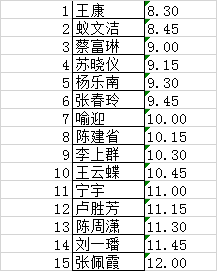 